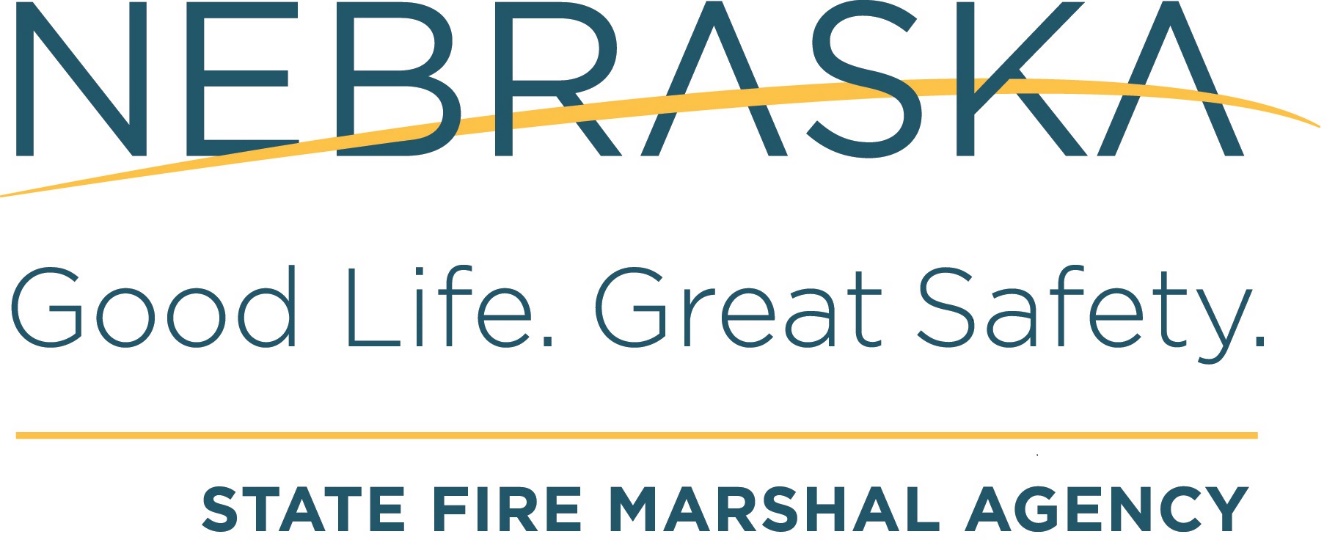 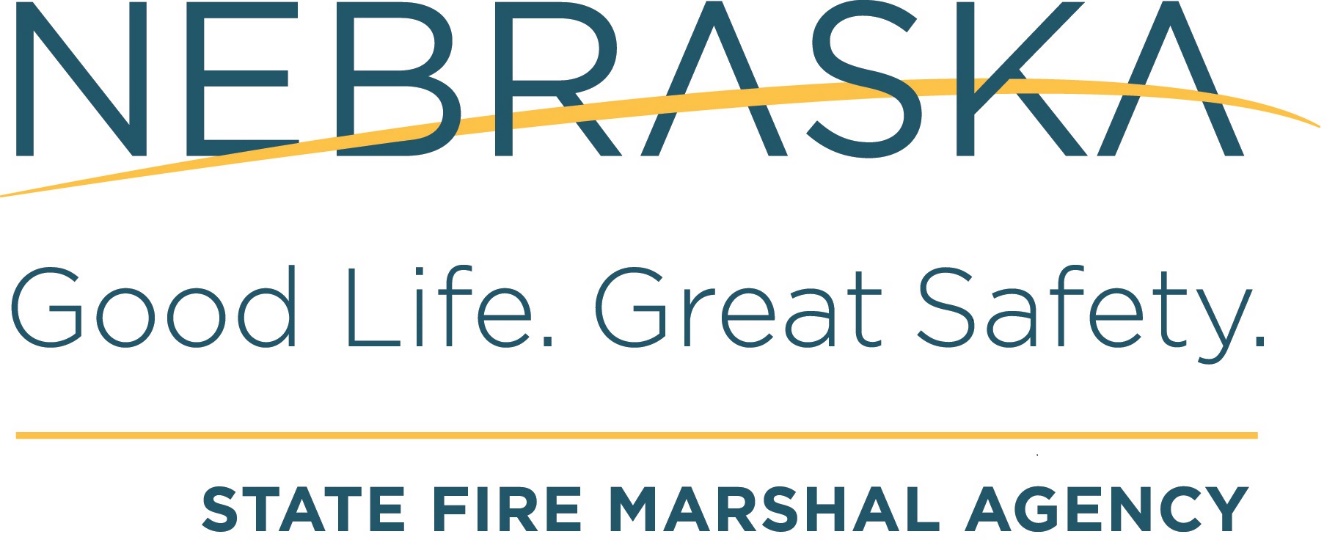 EQUIVALENCY REQUESTNFPA 30 Flammable and Combustible Liquids Code – 2000 Edition1.4.1 * Nothing in this Code shall be intended to prevent the use of systems, methods, or devices of equivalent or superior quality, strength, fire resistance, effectiveness, durability, or safety over those prescribed by this Code, provided that technical documentation is submitted to the authority having jurisdiction to demonstrate equivalency and the system, method, or device is approved for the intended purpose. Code Deficiency Cited  Equivalency Method & Justification Revised 10/01/18DATEOWNER or AUTH. REP.NAME OF FACILITYADDRESSADDRESSCITYCITY, STATE, ZIPOCCUPANCY TYPESIGNATURESTATE FIRE MARSHAL USE ONLYDATERECOMMENDATIONRECOMMENDATIONSTATE FIRE MARSHAL USE ONLYDATEACCEPT         DENY DELEGATED AUTHORITY DEPUTY CHIEF DEPUTY CHIEF PLANS EXAMINER ASST FIRE MARSHALAPPROVEDDISAPPROVED STATE FIRE MARSHAL